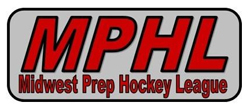 2015 Play-Off ScheduleHosted By: Gilmour AcademyFriday - February 20th, 2015                           *Teams will be reseeded after Quarter-Final Games, all “TBA” games will be announced Friday Night*Saturday - February 21st, 2015Sunday - February 22nd, 2015*Higher ranked teams will be the home team (wear dark uniforms)*Game #TimeRinkLocker RoomsDescriptionHome TeamAway Team110:00am11 & 3Play-In Game #7 Shady Side Academy#10 Loyola Academy211:00am2F & APlay-In Game #8 Gilmour Academy#9 St. Francis Prep312:15pm12 & 4Quarter-Finals#4 Lake Forest Academy#5 Edge School42:30pm2D & BQuarter-Finals#3 St. Michael’s College#6 Rice Memorial55:30pm2A & CQuarter-Finals#2 Ridley CollegeWinner of Play-In Game with Higher Ranking67:45pm2B & DQuarter-Finals#1 Stanstead CollegeWinner of Play-In Game with Lower Ranking Game #TimeRinkLocker RoomsDescriptionHome TeamAway Team79:30am2A & CConsolationLoser of Game #1Loser of Game #2811:45am2B & DConsolationLoser of Game #3Loser of Game #492:00pm2A & CSemi-Finals#2 Ranked team#3 Ranked Team103:30pm11 & 3ConsolationLoser of Game #5Loser of Game #6114:15pm2B & DSemi-Finals#1 Ranked Team#4 Ranked Team126:30pm2A & CConsolationTBA TBA 138:30pm12 & 4ConsolationTBATBA Game #TimeRinkLocker RoomsDescriptionHome TeamAway Team148:00am2A & BConsolationLoser of Game #10Loser of Game #111511:20am2C & DFinalsWinner of Game #10Winner of Game #111611:30am12 & 4ConsolationTBA (If Necessary)TBA (If Necessary)